湖北成人教育2018年成人高考高起点语文考试预测真题及答案（七）1．下列词语中加点的字的读音完全相同的一组是()A．真谛 孝悌 有的放矢B．包庇 媲美 刚愎自用C．后裔 臆断 自怨自艾D．对峙 吞噬 舐犊情深2．下列词语中，没有错别字的一组是()A．神智不清 环境幽雅 彻夜不眠B．淡泊名利 发愤图强 抚今追昔C．国是访问 分辨是非 改斜归正D．费话连篇 淹没无闻 凤毛麟角3．将下列词语依次填入横线处，最恰当的一组是()司马迁的伟大，在于他从未以成败论英雄，从未以简单的道德观念来      历史人物。他     将前代的杀手、同时代的违法者塑造成了英雄或准英雄。或许，这不是他一个人的想法，刺客们不是经常出现在汉代的画像石上吗?中国历史上最著名的六大刺客，东汉时期就刻在了山东嘉祥的武梁祠内，         ，“其人虽已没，千载有余情”。A．评判 竟然 惟妙惟肖
B．判断 竟然 惟妙惟肖C．评判 居然 栩栩如生
D．判断 居然 栩栩如生4．下列各句中加点成语使用恰当的一句是()A．这位歌星的婚礼掀起了上海滩的新闻大战。当天，上海的娱乐媒体记者几乎倾巢出动，其他省市的娱乐媒体记者也一大早就纷纷来到举行婚礼的酒店等候。B．海淀区十一学校甘兰佑老师面对生活中的变故安之若素，依然坚守三尺讲台，心系全体学生，谱写了一曲感人至深的生命之歌。C.清华大学水利工程学院的师生们在一次野外勘察中，意外发现了一片原始喀斯特岩溶地    貌，那些岩石形态优美，真是巧夺天工。D．“秦晋之好”这个成语来源予春秋时期的秦、晋两个国家，两国之间几代都有婚姻关系，可谓是间不容发。5．下列各句中，没有语病的一句是    (    )A．尽管对事物的错误认知源于感情的亲疏，但公正的灵魂会时刻提醒你，让你警惕感情陷阱的误区。B．环顾四周，对外语能力的强调已到了令人啼笑皆非的地步，外语考试五花八门，而语法的正确与否几乎变成了技术性苛求。C．国际社会认为海洋资源的开发利用是能更好地帮助人类走出当前人口剧增、资源枯竭、环境恶化的困境和未来发展的重要道路。D．国家发展改革委员会决定适时调整国债资金投向，加快禽流感防治设施建设，增强医疗机构的收治能力，有效遏制疫情向农村蔓延。6．填入下面这则新闻空缺处的语句，恰当的一项是    (    )本报讯程某在一份交通旅游图上发现某医院把自己治疗脸部斑痕的照片做成了广告，她认为这是侵害了肖像权，于是把医院、出版社和广告公司一并诉至法院，要求赔偿。法院认为，      。原告请求不予支持。A．广告上只出现了有程某鼻子和嘴的半张脸，它不是法律意义上的肖像，根本不能反映人的神情面貌B．广告上出现的是只有程某鼻子和嘴巴的半张脸，哪能算是什么肖像?要求赔钱不合理C．广告上只出现了有程某鼻子和嘴的半张脸，它不能算是肖像。驳回了程某的诉讼请求D．广告上出现的只是有程某鼻子和嘴的半张脸，它不能反映人的神情面貌，根本不是法律意义上的肖像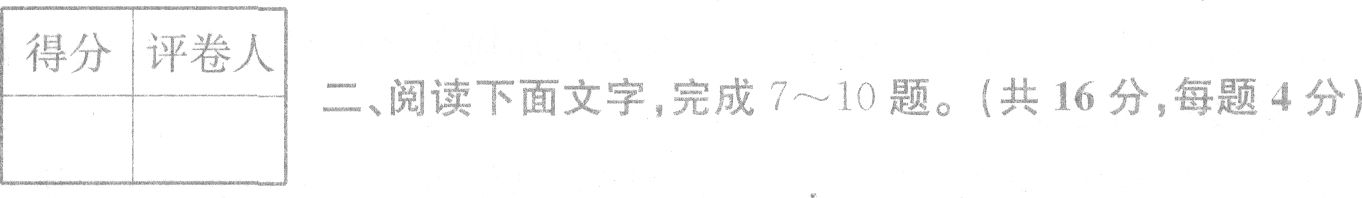     1995年8月，“亚洲通信卫星2号”升空不久后，突然发生爆炸，而这场灾难的元凶也是由太阳活动引发的高空切变风，这都是由空间天气突变而引发的灾难。    空间环境中，有时呈现这种情景——太阳上的太阳风、磁层、电离层和热层中可影响空间和地面技术系统的运行和可靠性以及危及人类健康和生命的状态。科学研究表明，太阳是一个能量输出不断变化的天体，正是这些变化，才引起了高层大气和电离层状态的强烈扰动。同时，太阳有时能把百万吨带电物质，以每秒近千公里的高速度抛向地球，即发生太阳风暴，引起地球空间环境发生急剧变化。如地球磁层被压缩，绕地球赤道的高空环电流大大增加，电离层无线电通讯的临界频率会突然改变，高能带电离子流可增加3～5个量级，等等。如有时太阳耀斑爆发．能量相当于全球50亿人每人引爆1O0万吨TNT。这些给人类活动造成灾害的突发性空间环境变化称为灾害性空间天气。    灾害性空间天气造成的危害是多方面的，可导致卫星失控或坠落，通讯中断．导航定位  不准，输电网等技术系统受到损害等灾害性事件发生；也可能引起人类心血管疾病死亡率增高，皮肤癌患者增加。据统计，仅在航天领域，卫星故障中的大约40%与灾害性空间天气有关。    为了研究和预报空间天气灾变规律，避免或减轻灾害性空间天气可能给人类活动带来的灾害和损失，一门把空间天气的监测、研究、模式、预报、效应、信息传输与处理以及对人类活动的影响加以综合与集成的新学科应运而生。随着我国国民经济、国防建设和科学技术的高度发展，应用卫星、载人火箭、空间站以及地面技术系统的安全运行与剧烈变化的空间环境关系越来越密切，空间天气学就越发显得重要。我们相信，明天的空间天气预报也会像今天常规天气预报那样，为我国的建设和科学发展做出应有的贡献。7．根据文章，对“灾害性空间天气”的解释正确的一项是    (    )A．太阳活动引发的使通信卫星发生爆炸的高空切变风B．太阳活动引发的可影响和危及人类活动的空间环境状态C．太阳自身能量输出时引发的高层大气和电离层的强烈扰动D．太阳把大量带电物质高速抛向地球时发生的太阳风暴8．对“灾害性空间天气”形成的根本原因分析正确的一项是    (    )A．高层大气和电离层状态的强烈扰动B．高速把大量带电物质抛向地球的太阳风暴C．能量极大的太阳耀斑的爆发D．太阳这一天体能量输出的不断变化9．根据文意，对“空问天气学”的理解不准确的一项是    (    )A．空间天气学在不久的明天，将能为改善空间环境，为我国的建设和科学发展作出贡献，说明了空间天气学的长远意义B．综合与集成空间天气的监测、研究、模式、预报、效应、信息传输与处理以及对人类活动影响，是空间天气学的功能C．国民经济、国防建设和科学技术的发展与剧烈变化的空间环境关系的日趋密切，说明了建立空间天气学的重要性和必要性D．研究和预报空间天气变化规律，避免或减轻灾难性空间天气给人类带来的损失，是建立空间天气学的目的10．对本文所提供的有关信息理解无误的一项是    (    )A．灾害性空间天气严重威胁人类健康，尤其必然导致心血管等疾病死亡率增高、皮肤癌患者增加B．太阳风暴吹过地球时，能引起地球高能带电离子增至3～5个量级，从而引发灾害C．灾害性空间天气可导致卫星失控或坠落，据统计，有40%的卫星发生故障与灾害性空间天气有关D．在一般情况下，空间天气并不对人类活动造成灾害，但是，它具有突变性特征，因此，有时会造成突发性灾害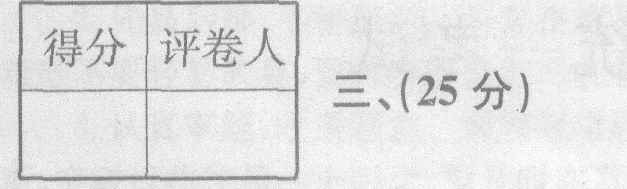 阅读下面的现代文，完成11～14题。紫藤萝瀑布宗  璞    ①我不由得停下了脚步。    ②从未见过开得这样盛的藤萝。只见一片辉煌的淡紫色，像一条瀑布，从空中垂下，不见其发端，也不见其终极，只是深深浅浅的紫，仿佛在流动，在欢笑，在不停地生长。紫色的大条幅上，泛着点点银光，就像迸溅的水花。仔细看时，才知那是每一朵紫花中的最浅淡的部分，在和阳光互相挑逗。    ③这里春红已谢，没有赏花的人群，也没有蜂围蝶阵。有的就是这一树闪光的、盛开的藤萝。花朵儿一串挨着一串，一朵挨着一朵，彼此推着挤着，好不快活热闹。    ④“我在开花!”她们在笑。        ⑤“我在开花!”她们嚷嚷。    ⑥每一穗花都是上面的盛开，下面的待放。颜色便上浅下深，好像紫色沉淀下来了，沉淀在最嫩最小的花苞里。每一朵盛开的花像是一个张开了的小小的帆，帆下带着尖底的舱。船舱鼓鼓的，又像一个忍俊不禁的笑容，就要绽开似的。那里装的是什么仙露琼浆?我凑上去，想摘一朵。    ⑦但是我没有摘。我没有摘花的习惯。我只是伫立凝望，觉得这一条紫藤萝瀑布不只在我眼前，也在我心上缓缓流过。流着流着，它带走了这些时一直压在我心上的焦虑和悲痛。那是关于生死谜、手足情的。我浸在这繁密的花朵的光辉中，别的一切暂时都不存在。有的只是精神的宁静和生的喜悦。    ⑧这里除了光彩，还有淡淡的芳香，香气似乎也是浅紫色的，梦幻一般的轻轻地笼罩着我。忽然记起十多年前，家门外也曾有过一大株紫藤萝，它依傍一株枯槐爬得很高，但花朵从来都稀落，东一穗西一串零落地挂在树梢，好像在察言观色，试探什么。后来索性连那稀落的花串也没有了。园中别的紫藤花架也都拆掉，改种了果树。那时的说法是，花和生活腐化有什么必然关系。我曾遗憾地想：这里再看不到藤萝花了。    ⑨过了这么多年，藤萝又开花了，而且开得这样盛，这样密，紫色的瀑布遮了粗壮的盘虬卧龙般的枝干，不断地流着，流着，流向人的心底。    ⑩花和人都会遇到各种各样的不幸，但是生命的长河是无止境的。我抚摸了一下那小小的紫色的花舱，那里装满了生命的佳酿，它张满了帆，在这闪光的花的河流上航行。它是万花中的一朵。也正是由每一个一朵，组成了万花灿烂的流动的瀑布。    ⑥在这浅紫色的光辉和浅紫色的芳香中，我不觉加快了脚步。    1．文章前一部分描写盛开的紫藤萝，作者用了什么修辞手法?这样写有什么好处?(6分)    答：用了       和      的手法。    其好处是：                              12．第⑩段作者说：“花和人都会遇到各种各样的不幸，但是生命的长河是无止境的。”问： (7分)    (1)“不幸”指的是什么?(2分)    (2)生命的长河“无止境”是什么意思?(5分)  13．如果全文分为四个层次，该如何划分?请用竖线在标明自然段的序号中间断开。(5分)    ①②③④⑤⑥⑦⑧⑨⑩⑨  14．请用简洁的语言概括本文的中心意思。(7分)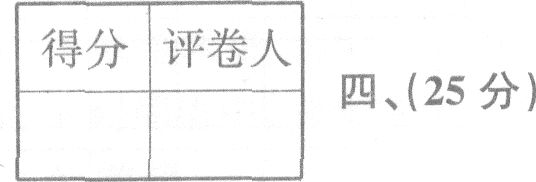 阅读下面的文言文，完成15～17题。    安康王舍人韩凭，娶妻何氏，美。康王夺之，凭怨，王囚之，论为城旦。妻密遗凭书，缪其辞曰：“其雨淫淫，河大水深，日出当心。”既而王得其书，以示左右；左右莫解其意。臣苏贺对曰：“其雨淫淫，言愁且思也；河大水深，不得往来也；日出当心，心有死志也。”俄而凭乃自杀。    其妻乃阴腐其衣。王与之登台，妻遂自投台；左右揽之，衣不中手而死。遗书于带曰：“王利其生，妾利其死，愿以尸骨，赐凭合葬!”    王怒，弗听，使里人埋之，冢相望也。王曰：“尔夫妇相爱不已，若能使冢合，则吾弗阻也。”宿昔之间，便有大梓木生于二冢之端，旬日而大盈抱。屈体相就，根交于下，枝错于上。又有鸳鸯，雌雄各一，恒栖树上，晨夕不去，交颈悲鸣，音声感人。宋人哀之，遂号其木日相思树。相思之名，起于此也。南人谓此禽即韩凭夫妇之精魂。    今睢阳有韩凭城。其歌谣至今犹存。  15．把文中画线的语句翻译成现代汉语。(4分)  16．找出表现何氏机智勇敢、坚贞不屈的斗争精神的句子。(6分)  17．概括本文的中心意思。(6分)阅读下面这首诗，完成l8～19题。月  夜刘方平    更深月色半人家，北斗阑干南斗斜。    今夜偏知春气暖，虫声新透绿窗纱。18．开头一句起什么作用?“半”字写出了怎样的情景?(4分)  　19．三、四两句各从什么角度写出了春的来临?抒写了诗人什么样的感情?(5分)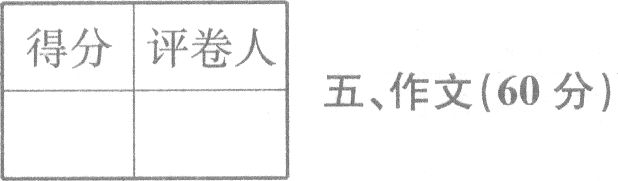   　20．贾樟柯在一部电影的花絮中接受采访，有年轻人问：“谁能救救我们?”他说：“我的回答可能会让年轻人不舒服：这是奴才的思维。永远不要等着谁来救我们。每个人应该自己救自己，从小救起来。什么叫做救自己呢?以我的理解，就是忠实自己的感觉，认真做每一件事，不要烦，不要放弃，不要敷衍。哪怕写文章时把标点符号弄清楚，不要有错别字一一这就是我所谓的自己救自己。”　　根据以上材料，结合自己的体会和经验，写一篇作文。要求：①立意自定，文体自选（诗歌除外）；②不得套作，不得抄袭；③不得脱离材料含意的范围作文；④不少于600字。参考答案及解析一、语言知识与语言运用1．C【解析】本题考查识记现代汉语普通话的字音的能力。A项“悌”读“tì”，其余都读“dì”；8项“媲”读“pì”，其余都读“bì”；C项全都读“yì”；D项“峙”读“zhì”，其余都读“shì”。2．B【解析】本题考查识记现代汉语常用字的字形的能力。A项“神智不清”应为“神志不清”；C项“国是访问”应为“国事访问”，“改斜归正”应为“改邪归正”；D项“费话连篇”应为“废话连篇”，“淹没无闻”应为 “湮没无闻”。3．C【解析】本题考查正确使用词语的能力。解答词语辨析题，一方面，考生要熟悉词语的含义，并能根据所学知识从词义轻重、适用对象、感情色彩、词语搭配等方面对近义词语进行辨析；另一方面，考生要学会分析理解语境。“判断”，指估计程度、力量、价值或性格；“评判”，指判定是非、胜负、优劣。第一空应用“评判”，与“从未以成败论英雄”协调一致，与“历史人物”搭配更加和谐。“居然”，表示出乎意料；“竟然”，也表示出乎意料，但多用于不好的方面，故第二空应用“居然”。“惟妙惟肖”，形容描写或模仿得非常逼真，侧重于“酷似”；“栩栩如生”，指艺术形象非常逼真，如同活的一样，偏重于“活”。结合最后一句，可知第三空应用“栩栩如生”更准确。4．B【解析】本题考查成语的使用能力。正确使用成语，首先要准确把握其含义，还要注意在语境中辨析。A项“倾巢出动”比喻所有的人都出动了，含贬义；C项“巧夺天工”指人工的精巧胜过天然，形容技艺精妙高超，用在此处形容“岩溶地貌”不合适；D项“间不容发”比喻时间紧迫，情势危急，用在此处不合适；B项“安之若素”形容遇到不顺利的事或反常情况像平常一样对待，毫不在意，符合句意。5．D【解析】本题考查辨识病句的能力。A项重复累赘，删去“的误区”；B项“与否”与“苛求”前后不照应；C项搭配不当，“走出”不应包括“未来发展的重要道路”。6．D【解析】本题考查语言表达的能力。A项“它不是法律意义上的肖像，根本不能反映人的神情面貌”因果关系倒置，语意不连贯；B项“哪能算是什么肖像?要求赔钱不合理”用语不得林，不属于正式的法律语言；C项“驳回了程某的诉讼请求”与“原告请求不予支持”语意重复，语言不简明。二、现代文阅读7．B【解析】本题考查对核心概念“灾害性空间天气”的理解能力。A、C、D三项均是以偏概全。8．D【解析】本题考查对文章主要内容的理解能力。A、B、C三项是具体原因，不是根本原因。9．A【解析】本题考查理解文章重要词语的能力。A项偷换概念，选项所言的“意义”是“空间天气预报”的意义。10．D【解析】本题考查对文章信息的筛选和推断能力。A项用“必然”偷换“可能”；B项用“带电离子”偷换“带电离子流”；C项用“据统计，有40%的卫星发生故障”偷换“卫星故障中的大约40%”。三、现代文阅读11．比喻 比拟(拟人) 以读者熟悉的事物为喻体，使读者获得具体深刻的理解；用比拟赋予花人的感情和灵性，借以寄寓作者的感情，更好地感染读者。【解析】本题考查运用修辞手法的能力。首先判断为何种修辞，然后结合文章语句具体分析修辞的作用。不可脱离对原文的分析，空谈作用。12．(1)指在“文革”期间花被拔，很多好人被迫害，美好的东西受到粗暴的破坏。 (2)指花旺盛的生命活力，美战胜丑，正义战胜邪恶的定理是不改的。【解析】本题考查对文中重要词语含义的理解能力。要注意“句不离段，词不离句”，结合上下文具体语境分析词语的具体含义，不可就词解词。结合上文第③段，可知“不幸”的含义。结合第⑨段可知 “无止境”的含义。13．④|②③④⑤⑥|⑦⑧⑨⑩|⑥【解析】本题考查对文章结构的把握能力。题目中已经给出“四个层次”。可先判断容易断开的层次，文章第①段为看到紫藤萝盛开而驻足观赏，最后一段为带着感悟离开，中间是在紫藤萝下的所见所想，可知开头、结尾可各自断开。中间部分按所见、所悟也可再断开。14．本文是一曲美的颂歌，表达了作者对眼前美景、美好生活和时代的由衷赞颂。【解析】本题考查对文章思想内容的把握能力。本文描述了盛开的紫藤萝震撼人心的美丽，并由此想到了美好的生活，据此可概括文章的中心思想。四、古代诗文阅读15．韩凭的妻子偷偷地给韩凭写了一封信，信中用巧妙的言语掩饰其本意以瞒过别人。【解析】  本题考查文言文翻译的能力。重点是对“遗”“缪”的理解。16．(1)妻密遗凭书，缪其辞。 (2)其妻乃阴腐其衣。 (3)王利其生，妾利其死。【解析】本题考查对文言文通篇阅读、分析的能力。注意把题干作为基点来思考。17．本文揭露了统治者的荒淫和残暴；歌颂了韩凭夫妇生死不渝的爱情和何氏的机智勇敢、坚强不屈的斗争精神。【解析】本题考查对文章内容主旨的理解能力。要注意概括全面。18．开头一句起点题作用。“半”字写出了月照庭院一半明亮、一半暗淡的情景。【解析】本题考查对诗歌语言的鉴赏能力。对“半”字的理解，结合首句，即可分析出表达的情景。19．三、四两旬是各从所感、所闻角度写出了春的来临。抒写了诗人感觉到了春的来临时的无限惊喜之情。【解析】本题考查鉴赏作品的表现手法和思想感情的能力。三、四两句各从所感、所闻中写出了春的来临，惊喜之情隐含其中，“春气暖”从感觉角度描述，“虫声”则是从听觉角度描写。五、作文(略)